«УТВЕРЖДАЮ»Председатель Общероссийской общественной организации«Национальная система развития научной, творческой и инновационной деятельности молодежи России 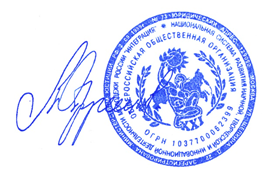 «ИНТЕГРАЦИЯ»А.С.Обручников22 января 2021 годаПОЛОЖЕНИЕ о Всероссийском конкурсе достижений талантливой молодежи«НАЦИОНАЛЬНОЕ ДОСТОЯНИЕ РОССИИ»                                                                 ВВЕДЕНИЕОсновами политики Российской Федерации в области развития науки и технологий развитие фундаментальной и прикладной науки и технологий, а также системы образования отнесено к стратегическим национальным приоритетам Российской Федерации наряду с повышением качества жизни населения, достижением экономического роста, развитием культуры, обеспечением обороны и безопасности страны. Однако в последние десятилетия сокращение численности занятых в науке специалистов, прежде всего молодых кадров, приняло угрожающий характер, что существенно влияет на состояние технологической безопасности государства. Одной из основных задач сохранения и развития кадрового потенциала научно-технического и образовательного комплекса является создание условий для привлечения и закрепления талантливой молодежи в сфере науки, технологий и образования, выявления и оказания поддержки наиболее одаренным из них.Президент Российской Федерации подписал Указ «О национальных целях развития Российской Федерации на период до 2030 года» от 21.07.2020 г. № 474, предусматривающий осуществление прорывного научно-технологического и социально-экономического развития Российской Федерации, создание условий и возможностей для самореализации и раскрытия таланта каждого человека, формирование эффективной системы выявления, поддержки и развития способностей и талантов у детей и молодёжи, основанной на принципах справедливости, всеобщности и направленной на самоопределение и профессиональную ориентацию всех обучающихся, формирование целостной системы подготовки и профессионального роста научных и научно-педагогических кадров, обеспечивающей условия для осуществления молодыми учёными научных исследований и разработок, создания научных лабораторий и конкурентоспособных коллективов.На реализацию вышеупомянутого Указа, а также Концепции общенациональной системы выявления и развития молодых талантов, утвержденной Президентом Российской Федерации 03.04.2012 г. № Пр-827, Концепции развития дополнительного образования детей, утверждённой распоряжением Правительства Российской Федерации от 04.09.2014 г., «Стратегии развития воспитания в Российской Федерации на период до 2025 года», утверждённой распоряжением Правительства Российской Федерации от 29.05.2015 г. № 996-р и постановления Правительства Российской Федерации от 17.11.2015 г. № 1239 "Об утверждении Правил выявления детей, проявивших выдающиеся способности, сопровождения и мониторинга их дальнейшего развития" и направлен Всероссийский конкурс достижений талантливой молодёжи «Национальное Достояние России».ЦЕЛИ И ЗАДАЧИ КОНКУРСАЕжегодный Всероссийский конкурс достижений талантливой молодежи «Национальное Достояние России» (далее - конкурс) проводится в целях:- представления результатов научно-исследовательской, научно-технической и иной творческой деятельности;- подведения итогов как самостоятельной, так и совместной с научными, научно-педагогическими работниками, педагогами-наставниками творческой работы молодежи, оказания им организационной, методической и материальной поддержки;- организации интеллектуального общения молодежи образовательных и научных организаций взаимообмена информацией в сфере профессиональных интересов, других областях;- ознакомления молодежи с актуальными проблемами и задачами современной науки и техники, образования, культуры, здравоохранения, спорта и т.п.;- привлечения наиболее активной части молодежи к участию в самостоятельных научных исследованиях, к разработке научных методик и систематизации полученных знаний;- создания условий для подготовки потенциального кадрового резерва для обеспечения технологического развития Российской Федерации;- согласования интересов молодежи и государства при реализации основных направлений государственной образовательной, научной, молодежной политики;- выявления и поддержки наиболее перспективных проектов, технических решений и других значимых инициатив молодежи, востребованных в базовых отраслях экономики, прежде всего в обрабатывающей промышленности и агропромышленном комплексе;- стимулирования дальнейшего профессионального образования молодежи; - оказания поддержки обучающимся при внедрении прикладных разработок, в том числе в вопросах защиты интеллектуальной собственности, публикации научных и творческих работ в средствах массовой информации и специализированных изданиях, поступления в образовательные учреждения высшего образования и профессионального образования.ОРГАНИЗАТОРЫ КОНКУРСАКонкурс проводится ежегодно Общероссийской общественной организацией «Национальная система развития научной, творческой и инновационной деятельности молодежи России «Интеграция» при участии ведущих образовательных организаций высшего образования и содействии Государственной Думы Федерального Собрания Российской Федерации, Администрации Президента Российской Федерации, Московского Патриархата, Министерства просвещения Российской Федерации, Министерства науки и высшего образования Российской Федерации, Министерства транспорта Российской Федерации, Министерства сельского хозяйства Российской Федерации, Министерства культуры Российской Федерации, Министерства здравоохранения Российской Федерации, Государственной корпорации по космической деятельности «РОСКОСМОС», Общероссийской общественной организации «ОФИЦЕРЫ РОССИИ», Российской Академии Наук, Российской Академии Образования, Российской Академии Естественных Наук, Российской Инженерной Академии, официального издания Министерства просвещения Российской Федерации «Вестник образования», сетевого издания «Национальное Достояние», других лиц.Основным учредителем Конкурса является Общероссийская общественная организация «Национальная система развития научной, творческой и инновационной деятельности молодежи России «Интеграция». В состав учредителей и организаторов Конкурса могут войти федеральные органы государственной власти и подведомственные им организации, учреждения и предприятия, государственные органы власти субъектов Российской Федерации и подведомственные им организации, учреждения и предприятия, образовательные организации высшего и профессионального образования, субъекты предпринимательства, а также частные лица, разделяющие его цели, подписавшие учредительный протокол об обязательствах по организации конкурса, внесшие конкретные материальные и иные ресурсы в его развитие и принимающие активное участие в организации и проведении этого мероприятия. Учредитель Конкурса создаёт Оргкомитет и экспертные советы для рассмотрения представляемых работ. Персональный состав Оргкомитета и экспертных советов утверждается при объявлении очередного конкурса.Общее руководство и контроль за проведением Конкурса осуществляет Оргкомитет. Персональный состав Оргкомитета утверждается решением учредителя.Оргкомитет Конкурса осуществляет:- руководство комплексом мероприятий по подготовке, организации и проведению Конкурса;- разработку программы и регламента работы заключительного, очного тура Конкурса – Всероссийской конференции обучающихся «Национальное Достояние России»;- координацию научной, научно-методической и культурной программ конференции;- руководство и контроль за работой экспертных советов и специализированных секций конференции;- издание информационных материалов и сборников тезисов научных работ;- взаимодействие с федеральными и региональными органами государственного управления;-  утверждение сметы расходов и размера целевых взносов;- поиск и привлечение к организации Конкурса поддерживающих организаций из числа министерств и ведомств Российской Федерации, научных фондов, образовательных организаций высшего образования и профессионального образования, научных, научно-популярных и других средств массовой информации.Оргкомитет конкурса возглавляется первыми лицами учредителей, являющимися сопредседателями Оргкомитета по должности.Экспертиза конкурсных работ осуществляется экспертными советами Конкурса. Число экспертных советов определяется Оргкомитетом по числу направлений конкурса. УЧАСТНИКИ КОНКУРСАУчастие в Конкурсе осуществляется на добровольной основе.В Конкурсе могут принимать участие обучающиеся образовательных организаций среднего общего образования, воспитанники образовательных организаций дополнительного образования детей, студенты образовательных организаций высшего образования и профессионального образования, члены научных обществ, малых академий наук, творческих союзов, других детских и молодежных объединений, молодые ученые, специалисты образовательных и научных организаций, научно-производственных фирм, корпораций, компаний, являющиеся гражданами Российской Федерации. По согласованию с Оргкомитетом к участию в Конкурсе могут быть допущены соискатели из стран Содружества Независимых Государств, стран ближнего и дальнего зарубежья.Возраст участников Конкурса от 14 до 25 лет, научного руководителя – не ограничен. К участию в Конкурсе допускаются работы, подготовленные одним или двумя авторами под руководством одного научного руководителя. Каждый участник имеет право представить на Конкурс не более двух работ, в которых он является автором или соавтором.Научный руководитель конкурсной работы является соавтором работы, но не может участвовать в Конкурсе в качестве соискателя.Автор одной конкурсной работы и научный руководитель могут представлять только одну образовательную (или иную) организацию. ПОРЯДОК ПРОВЕДЕНИЯ КОНКУРСАКонкурс проводится в два тура. Первый тур - Всероссийский заочный конкурс. Второй тур - Всероссийская конференция обучающихся - очное соревнование победителей первого тура. Для участия в Первом туре участники самостоятельно или через образовательные, научные и др. организации, органы управления образованием, здравоохранением, культурой, органы по делам молодежи направляют в Оргкомитет пакет конкурсной документации в соответствии с п.6 настоящего Положения.Отправка пакета конкурсной документации в адрес Оргкомитета означает согласие участника со всеми условиями, изложенными в Положении о Конкурсе, а также на обработку персональных данных в соответствии с Федеральным законом № 152-ФЗ от 27 июля 2006 г. «О персональных данных» в т. ч. с публикацией результатов научной (научно-технической) или иной творческой деятельности в Сборнике тезисов конкурсных работ, результатов Конкурса на сайтах Оргкомитета, направлением информации об одарённых детях, являющихся победителями и призёрами Конкурса, Оператору, уполномоченному органом государственной власти на ведение информационного ресурса об одарённых детях и руководителям образовательных организаций, в которых одарённые дети, являющиеся победителями и призёрами Конкурса, получают образование, для формирования их портфолио и организации дальнейшей поддержки и сопровождения в соответствии с Правилами выявления детей, проявивших выдающиеся способности, сопровождения и мониторинга их дальнейшего развития, утверждёнными постановлением Правительства Российской Федерации от 17 ноября 2015 г. № 1239.Всероссийский заочный конкурс проводится ежегодно в первом квартале текущего года (в 2020-2021 учебном году с 1 января по 1 марта). Информация о датах начала и окончания заочного конкурса и условиях участия содержится в информационном письме Оргкомитета и публикуется на сайтах www.integraciya.org и www.nauka21.com.  В течение пяти рабочих дней после отправки пакета конкурсных документов Оргкомитет высылает уведомления на электронные адреса отправителей о регистрации работ. При отсутствии уведомления отправитель может обратиться в Оргкомитет по телефонам, указанным в п. 7.1. настоящего Положения и уточнить факт получения конкурсных материалов. Конкурсные материалы, соответствующие требованиям настоящего Положения и допущенные к участию во Всероссийском заочном конкурсе, обрабатываются Оргкомитетом и направляются на экспертизу в экспертные советы по направлениям конкурса. Экспертные советы рассматривают конкурсные работы в открытом порядке по следующим критериям: актуальность и новизна решаемой задачи; оригинальность и обоснованность методов, используемых для решения задачи; новизна полученных результатов; уровень проработанности решения задачи.Решение принимается простым большинством голосов при наличии на заседании не менее 2/3 от их состава. В случае равенства голосов при подсчете итогов голосования, голоса председателей экспертных советов являются решающими. Решения экспертных советов оформляются протоколами и направляются в Оргкомитет конкурса. На основании протоколов экспертных советов по направлениям конкурса Оргкомитет принимает решение об утверждении результатов заочного тура Конкурса.   По итогам первого тура – Всероссийского заочного тура конкурса Оргкомитетом издается постановление.Победителям заочного тура Конкурса вручаются дипломы «Лауреат заочного тура Всероссийского конкурса достижений талантливой молодежи «Национальное Достояние России». Научным руководителям победителей вручаются дипломы «За подготовку победителя заочного тура Всероссийского конкурса достижений талантливой молодежи «Национальное Достояние России». Остальным участникам Конкурса вручаются свидетельства участников Всероссийского конкурса достижений талантливой молодежи «Национальное Достояние России».    	Руководителям образовательных, научных и др. организаций, представители которых стали победителями заочного тура Конкурса, вручаются дипломы «За успехи, достигнутые представителями образовательной (научной) организации во Всероссийском конкурсе достижений талантливой молодёжи «Национальное Достояние России». 			Дипломы победителям и научным руководителям заочного тура конкурса, дипломы руководителям образовательных (научных) организаций вручаются на очном мероприятии.           	В случае если приглашенные на конференцию участники Конкурса не смогли принять участие в очном мероприятии, дипломы высылаются по почте заказной корреспонденцией в адрес образовательной организации или иной организации, направлявшей конкурсную документацию.Победители и научные руководители конкурсных работ приглашаются Оргкомитетом для участия во втором, очном туре Всероссийского конкурса - Всероссийской конференции обучающихся «Национальное Достояние России». В конференции могут принимать участие победители отборочных туров Конкурса, проводимых региональными отделениями НС «Интеграция», а также других региональных конкурсных мероприятий, рекомендованные органами управления образования для участия в очном туре Конкурса. Победители региональных туров Всероссийской олимпиады школьников приглашаются для участия во Всероссийском очном соревновании без предварительного конкурсного отбора.Конференция проводится ежегодно в последней декаде марта (в 2020 – 2021 учебном году с 24 по 26 марта). По решению учредителя конференция может проводиться в 1 или в 2 сессии. В случае если конференция проводится в 2 сессии, участниками первой сессии являются обучающиеся образовательных организаций общего образования и дополнительного образования детей. Второй сессии – студенты образовательных организаций высшего образования и профессионального образования и др. лица, поименованные в п. 3.1. настоящего Положения. Информация о датах проведения конференции публикуется на сайтах: www.integraciya.org.; www.nauka21.com. В случае невозможности проведения конференции в очном формате по причинам, не зависящим от Оргкомитета (пандемия, стихийные бедствия и пр.), он может принять решение о проведении очного тура в он-лайн формате.Вызов-приглашение для участия в конференции отправляется по электронным адресам, указанным в заявке на участие в Конкурсе с электронной почты Оргкомитета  ndr21@mail.ru не менее чем за 10 рабочих дней до начала очного мероприятия. Участники (делегации, команды) обязаны ответить Оргкомитету и представить документы об участии (или отказе от участия) в конференции по установленной форме.   Итоговое очное соревнование победителей первого тура Конкурса проводится на базе Федерального государственного бюджетного учреждения «Детский дом отдыха «Непецино» Управления делами Президента Российской Федерации (Московская обл., Коломенский р-н, п. Непецино) на основании «Соглашения о сотрудничестве в содействии детям и молодёжи России в творческом и научно-техническом развитии» от 01.12.2003 г. № 104, согласованном с Управлением делами Президента Российской Федерации.Доставка участников очных соревнований из Москвы до места проведения мероприятий и обратно осуществляется автотранспортом Федерального государственного бюджетного учреждения «Автотранспортный комбинат» Управления делами Президента Российской Федерации на основании Договора от 29.12.2017 г. № 549-1217 с соблюдением требований, предусмотренных п. «а», «б», «д», «ж», «з» п. 4 Постановления Правительства Российской Федерации от 17.12.2013 г. № 1177 «Об утверждении Правил организованной перевозки группы детей автобусами».  Отъезд участников Всероссийского итогового очного соревнования производится в 10.00 в день открытия мероприятия от Красной Площади (Васильевский спуск). Возвращение участников производится в 15.00 на Комсомольскую площадь (Площадь Трех вокзалов: Казанского, Ленинградского, Ярославского) в день закрытия мероприятия.Участники, приглашенные на конференцию, обязаны иметь при себе следующий пакет документов: гражданский паспорт; распечатанный текст работы и доклада; флэш-накопитель с одним файлом презентации, другие документы, поименованные в вызове-приглашении.Для оценки выступлений лауреатов заочного конкурса Оргкомитетом утверждаются составы экспертных советов специализированных секций, включающих одно или несколько направлений заочного тура конкурса.Конференция предусматривает выступления соискателей с результатами своей работы на секционных заседаниях и их защиту перед экспертными советами секции. Выступление каждого участника на конференции проводится в форме научного доклада или презентации и длится 5-7 минут. Регламент выступлений устанавливается на первом заседании специализированной секции в день заезда участников и зависит от числа выступающих. Экспертный совет может увеличить или уменьшить время для выступления и обсуждения доклада.Каждый участник имеет право выступить на конференции только с одним докладом или презентацией и только на одной из специализированных секций. Компьютерная презентация должна быть представлена в виде схем, графиков, фотографий, рисунков, а также основных формулировок, отражающих суть работы. Текстовая информация в презентации, дублирующая текст доклада, не допускается. Число и наименование секций, продолжительность их работы в пределах регламента мероприятия определяется Оргкомитетом, в зависимости от числа соискателей, работы которых были включены в программу конференции. альное число работ, планируемых к рассмотрению на одной секции, определяется экспертным советом.	После завершения работы секций, экспертные советы проводят итоговые заседания и выносят решение о награждении соискателей. Подведение итогов Конкурса осуществляется по результатам личного (индивидуального) зачета независимо от числа исполнителей научной работы. Решение принимается простым большинством голосов. При этом, учитываются не только критерии, поименованные в п. 4.5. Положения, но и владение соискателем материалом, способность самостоятельно (без научного руководителя) представить результаты научных исследований, грамотно отвечать на вопросы членов экспертного совета и вести полемику с другими соискателями.  В случае равенства голосов при подсчете итогов голосования, голос председателя экспертного совета является решающим. При спорных вопросах учитывается мнение других участников, отраженных в оценочных листах, заполняемых участниками во время работы секции. Решения экспертных советов оформляются протоколами и направляются в Оргкомитет до официального закрытия конференции. Решения экспертных советов являются основанием для объявления победителей Конкурса и подготовки итогового постановления учредителя о его результатах.По результатам очного соревнования на основании протоколов экспертных советов Оргкомитет принимает решение о награждении авторов лучших работ дипломами «За победу во Всероссийском конкурсе достижений талантливой молодёжи «Национальное Достояние России» и именными Серебряными знаками отличия «Национальное Достояние».Остальные участники конференции могут награждаться дипломами 1, 2 и 3 степени, а также свидетельствами участников конференции. По представлению экспертных советов некоторые лауреаты могут награждаться медалями «За лучшую научную студенческую работу», «Будущее Российской Науки», другими наградами НС «Интеграция».В случае если работа представлена двумя авторами, присутствующими на очном этапе, экспертный совет выносит решение по каждому из соискателей отдельно.Научные руководители победителей конкурса награждаются дипломами «За подготовку победителя Всероссийского конкурса достижений талантливой молодёжи «Национальное Достояние России», а присутствующие на конференции – именными Золотыми знаками отличия «Национальное Достояние».Научные руководители призеров конкурса награждаются дипломами «За подготовку призера Всероссийского конкурса достижений талантливой молодёжи Национальное Достояние России». По представлению экспертных советов специализированных секций некоторые из научных руководителей могут награждаться Знаками отличия «За успехи в научно-исследовательской работе студентов», медалями «За лучшую научную студенческую работу», «За успехи в исследовательской и проектной деятельности обучающихся «Лидер наставничества», «За творческий вклад в науку, культуру и образование России», другими наградами НС «Интеграция».Руководители образовательных организаций, в которых работа по выявлению и поддержке талантливых детей и молодёжи носит целенаправленный и систематический характер, о чем свидетельствуют достижения обучающихся в Конкурсе, могут отмечаться знаками отличия, медалями и дипломами учредителя.Тезисы работ соискателей, допущенных к участию в очном соревновании, публикуются в Книге Сборник тезисов работ участников Всероссийского конкурса достижений талантливой молодёжи «Национальное Достояние России». Книга вручается всем участникам до начала конференции и направляется в федеральные органы государственной власти, в ведении которых находятся образовательные организации.Научные работы лауреатов конкурса по представлению экспертных советов могут рекомендоваться Оргкомитетом к публикации в ведущих научных отечественных и зарубежных изданиях, в т.ч. специализированном сетевом издании – Журнале для талантливых людей «Национальное Достояние» (Зарегистрирован Федеральной службой по надзору в сфере связи, информационных технологий и массовых коммуникаций. Свидетельство о регистрации средства массовой информации Эл № ФС77-71287 от 10 октября 2017 г. Доменное имя сайта в информационно-телекоммуникационной сети Интернет (для сетевого издания): NAUKA21.RU).Победителям конкурса по письменному ходатайству в адрес Оргкомитета могут вручаться рекомендательные письма для поступления в образовательные организации высшего образования, профессионального образования, продвижения по службе и т.д.НАПРАВЛЕНИЯ КОНКУРСАНа Всероссийский конкурс принимаются законченные работы по следующим направлениям:АСТРОНОМИЯ, КОСМОНАВТИКА;БИОЛОГИЯ (общая биология, биология растений, биология животных);ГЕОГРАФИЯ, ТОПОНИМИКА;ИНФОРМАЦИОННЫЕ ТЕХНОЛОГИИ (в т.ч. в сферах науки и техники, образования, здравоохранения, культуры и пр.);ИСТОРИЯ, ВОЕННАЯ ИСТОРИЯ; ИСКУССТВОВЕДЕНИЕ;КРАЕВЕДЕНИЕ, ЭТНОГРАФИЯ;КУЛЬТУРНОЕ НАСЛЕДИЕ, СОВРЕМЕННОЕ ИСКУССТВО (в т.ч музыкальное и художественное творчество);ЛИНГВИСТИКА (в т.ч. русский язык, иностранные языки);ЛИТЕРАТУРОВЕДЕНИЕ, ЛИТЕРАТУРНОЕ ТВОРЧЕСТВО;МАТЕМАТИКА;МЕДИЦИНА, ЗДОРОВЫЙ ОБРАЗ ЖИЗНИ;ПЕДАГОГИКА, ПСИХОЛОГИЯ;СОЦИОЛОГИЯ (в т.ч. обществознание, общественно-полезная деятельность);ПОЛИТОЛОГИЯ, ПРАВО, ФИЛОСОФИЯ;РОДОСЛОВИЕ (в т.ч. заслуги перед отечеством в развитии народного хозяйства, науки, образования, культуры, искусства, защите Родины);СЕЛЬСКОЕ ХОЗЯЙСТВО (в т.ч. растениеводство, животноводство, земледелие, ветеринария, технологии переработки и хранения продукции и др.);ТЕХНОЛОГИИ, ТЕХНИЧЕСКОЕ ТВОРЧЕСТВО (в т.ч. моделирование, проектирование, рационализация, изобретательство);ФИЗИКА; ХИМИЯ;ЭКОЛОГИЯ, БЕЗОПАСНОСТЬ ЖИЗНЕДЕЯТЕЛЬНОСТИ;ЭКОНОМИКА, МЕНЕДЖМЕНТ.6. ПОРЯДОК ОФОРМЛЕНИЯ И ТРЕБОВАНИЯ, ПРЕДЪЯВЛЯЕМЫЕ К КОНКУРСНЫМ МАТЕРИАЛАМ Подготовка документов для отправки на Конкурс проводится по следующему алгоритму:скачать архив «Пакет документов НДР» на сайтах: www.integraciya.org.; www.nauka21.com в разделе Конкурсы, подразделе «Национальное Достояние России»; оформить заявку для участия в Конкурсе (если работа выполнена в соавторстве, то для каждого автора заполняется отдельная заявка);заполнить шапку тезиса для публикации в ежегодном сборнике Конкурса и вставить текст объемом не более 1 страницы в шаблон, вписать свои данные;заполнить титульный лист и вставить текст работы объемом 20 - 40 страниц в шаблон; заархивировать папку, указав город и фамилию участника(ов) (Например: Москва, Иванов), и отправить по электронной почте:  ndr21@mail.ru. с приложением других документов, поименованных в информационном письме.В графе «Тема» сообщения указать: НДР, населенный пункт, образовательная (научная) организация, фамилия участника(ов). Например: НДР, Новосибирск, ГБОУ ВО НГТУ, Иванов И.И.Текст конкурсной работы и тезисы конкурсной работы представляются на русском языке в электронном виде в формате А4 с полями: слева – 2см, справа – 1 см, сверху и снизу –  в текстовом редакторе Word шрифтом №12  Times New Roman, межстрочным интервалом 1,15. Выравнивание по ширине страницы.В каждом сообщении должен быть пакет конкурсных документов на одну конкурсную работу. Фотографии или приложения, относящиеся к работе, должны быть вставлены в текст работы (не высылаются отдельными файлами) и иметь минимальное разрешение.Конкурсные работы и сопроводительные документы представляются на русском языке.В случае несоблюдения требований к оформлению конкурсной документации   конкурсные материалы не рассматриваются Оргкомитетом.Конкурсные работы должны носить исследовательский и экспериментальный характер (не реферативный), определяющий собственное мнение, практическое исследование или аргументированный анализ уже существующих исследований и разработок на основе которого, вырабатывается собственная трактовка и пути решения обозначенной проблемы.В работе необходимо наличие оглавления, введения, постановки задач исследования, анализа и обзора существующей информации по исследуемому вопросу, основной части, заключения (выводов), списка использованной литературы и приложений. Тезисы должны носить краткий, доступно изложенный, читабельный вид для размещения их в сборнике тезисов конкурсных работ. Тезисы должны отражать основные этапы выполнения работы, практическую значимость и конечный результат исследования. В тезисах работ по гуманитарным направлениям допускается размещение фрагментов стихов, рассказов, авторских фотографий, художественных произведений. В тезисах работ по естественным наукам допускается размещение схем, графиков и формул, изображение лабораторных установок и моделей.При заимствовании материалов из различного рода источников необходимо приводить ссылки на эти источники с внесением их в список использованной литературы.7. ФИНАНСОВОЕ ОБЕСПЕЧЕНИЕ ПРОВЕДЕНИЯ КОНКУРСА7.1. Конкурс проводится за счёт средств учредителя, спонсоров, целевых поступлений от органов государственной власти и органов местного самоуправления, организаций и учреждений, поддерживающих цели и задачи Конкурса.Оргкомитет Конкурса: обеспечивает приём и обработку конкурсной документации; взаимодействует с организаторами первого тура; издаёт постановления Оргкомитета; осуществляет вызовы победителей второго тура на заключительное очное соревнование; обеспечивает доставку участников к месту проведения мероприятий; трёхразовое питание; проживание; необходимое медицинское сопровождение; осуществляет охрану общественного порядка; предоставляет залы и аудитории для работы секций и необходимое видеопроекционное и звуковое оборудование.7.2. Все конкурсные процедуры осуществляются Оргкомитетом и экспертными советами (жюри) на безвозмездной основе. Председатели и члены экспертных советов по направлениям Конкурса и специализированных секций итогового очного соревнования – Всероссийской конференции обучающихся «Национальное Достояние России» являются волонтёрами Общероссийской общественной организации – учредителя Конкурса.7.3. Проезд в Москву и обратно, проживание, питание, транспортное обеспечение, другие затраты, не связанные с конкурсными процедурами, осуществляются за счёт направляющих организаций и спонсоров.8. РЕКВИЗИТЫ ОРГКОМИТЕТА      8.1. Почтовые реквизиты и средства связи Оргкомитета:Юридический адрес: 129090, г. Москва, ул. Щепкина, д.22, НС «Интеграция»;Фактический и почтовый адрес: 111675, г. Москва, ул. Дмитриевского, д.7, оф.7 «Оргкомитет Всероссийского конкурса Национальное Достояние России».Тел. (495) 374-59-57, WhatsApp/Viber/Telegram: +7 969 039 28 89.Время работы Оргкомитета с 9.00 до 17.00 по Московскому времени ежедневно (кроме субботы и воскресенья).E-mail: ndr21@mail.ru (для конкурсных работ и вопросов)	8.2. Банковские реквизиты Оргкомитета:Получатель: НС «ИНТЕГРАЦИЯ»   ИНН 7706032494Банк получателя: ПАО Сбербанк г. Москвар/с 40703810738090102325, к/с 30101810400000000225, БИК 044525225.8.3. Интернет – сайты: www.integraciya.org; www.nauka21.com.